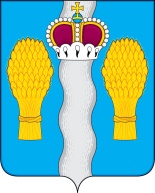 АДМИНИСТРАЦИЯ(исполнительно-распорядительный орган)муниципального района «Перемышльский район»ПОСТАНОВЛЕНИЕс. Перемышль«19» марта .                                                   № 210Об утверждении муниципальнойпрограммы ««Охрана окружающей среды в муниципальном районе «Перемышльский район»»        В соответствии со статьей 179 Бюджетного кодекса Российской Федерации,решением Районного Собрания муниципального района «Перемышльский район» «О бюджете муниципального района «Перемышльский район» на 2020 год и плановый период 2021 и 2022 годов» от 23.12.2019 № 239, постановлением администрации муниципального района «Перемышльский район» от 11 октября 2019 года № 745 «Об утверждении Порядка принятия решения о разработке муниципальных программ муниципального района «Перемышльский район», их формирования и реализации и Порядка проведения оценки эффективности реализации муниципальных программ муниципального района «Перемышльский район», администрация муниципального районаПОСТАНОВЛЯЕТ:   1. Утвердить муниципальную программу «Охрана окружающей среды в муниципальном районе «Перемышльский район»» (прилагается).2. Признать утратившим силу постановление от 04.03.2016г. № 101 «Об утверждении муниципальной программы «Охрана окружающей среды в муниципальном районе «Перемышльский район» на 2014-2021 годы»»3. Настоящее постановление вступает в силу с момента его официального опубликования и распространяется на правоотношения, возникшие с 1 января 2020 года. 4. Контроль за исполнением настоящего постановления возложить на Лодыгина Л.С. – заместителя Главы администрации муниципального района «Перемышльский район». Глава администрациимуниципального района                               Н.В. БадееваПриложение к Постановлениюадминистрациимуниципального района"Перемышльский район"от «19» марта .№ 210ПАСПОРТмуниципальной программымуниципального района "Перемышльский район""ОХРАНА ОКРУЖАЮЩЕЙ СРЕДЫ В МУНИЦИПАЛЬНОМ РАЙОНЕ «ПЕРЕМЫШЛЬСКИЙ РАЙОН»1. Приоритеты муниципальной политики в сфере реализации муниципальной программыВыбор приоритетов муниципальной политики определен в следующих стратегических документах:Указ Президента Российской Федерации от 07.05.2018 N 204 "О национальных целях и стратегических задачах развития Российской Федерации на период до 2024 года";Стратегия социально-экономического развития Калужской области до 2030 года, утвержденная постановлением Правительства Калужской области от 29.06.2009 N 250 "О Стратегии социально-экономического развития Калужской области до 2030 года";Приказ Минприроды России от 14.08.2013 N 298 "Об утверждении комплексной стратегии обращения с твердыми коммунальными (бытовыми) отходами в Российской Федерации";Постановление Правительства Калужской области от 12.02.2019 N 98 «Об утверждении государственной программы Калужской области "Охрана окружающей среды в Калужской области".Основными приоритетами в области охраны окружающей среды и обеспечения экологической безопасности являются:- сохранение благоприятной окружающей среды, биологического разнообразия и природных ресурсов;- обеспечение благоприятных условий жизнедеятельности человека;- обеспечение соответствия экономической и иной деятельности установленным нормам и требованиям в области охраны окружающей среды и обеспечения экологической безопасности.2. Цели, задачи и индикаторы (показатели) достижения целей и решения задач муниципальной программы2.1. Цели, задачи муниципальной программыЦели муниципальной программы: -улучшение экологической обстановки в Перемышльском районе- повышение экологической безопасности хозяйственной деятельности- совершенствование комплексной системы управления отходами на территории Перемышльского района- формирование экологической культуры населения Перемышльского районаДостижение целей государственной программы будет осуществляться решением следующих задач: - строительство и рекультивация объектов размещения ТКО на территории Перемышльского района;- разработка проектной документации на рекультивацию объектов размещения ТКО;- решение проблем сбора, вывоза и размещения бытовых и промышленных отходов;- повышение уровня безопасности гидротехнического состояния гидротехнических сооружений;- формирование у населения общей и экологической культуры и нравственности, совершенствование системы экологического просвещения;- повышение роли населения и общественных организаций в оздоровлении экологической обстановки.- улучшение санитарного состояния, благоустройство и озеленение населенных пунктов Перемышльского района.2.2. Сведения об индикаторах муниципальной программы (показателях подпрограммы) и их значения3. Обобщенная характеристика основных мероприятий муниципальной программыМероприятия программы направлены на достижение некоммерческих целей и решение поставленных задач.   Система управления охраной окружающей среды и природопользования функционирует в соответствии с действующим природоохранным законодательством, использует в качестве инструментов стандарты и нормативы загрязнения окружающей среды (предельно допустимые концентрации загрязняющих веществ в атмосферном воздухе, водных объектах, требования по размещению и хранению отходов и некоторые другие), платежи, штрафы за загрязнение окружающей среды и использование природных ресурсов, другие инвестиционные механизмы. В каждом случаи использование этих инструментов подкрепляется подзаконными актами, постановлениями, распоряжениями и нормативно-методическими. В системе управления охраной окружающей среды Перемышльского района в целом реализуются общепризнанные принципы – «устойчивое развитие», «загрязнитель платит», а также принципы местного самоуправления и участия общественности в сфере охраны окружающей среды и природопользования.       Экологическая обстановка в муниципальном районе в целом характеризуется умеренным уровнем антропогенного воздействия на окружающую среду объектов промышленности, сельского хозяйства, транспорта. В то же время существуют проблемы экологического характера, стоящие довольно остро, но их решение требует времени, приложение дополнительных организационно-административных усилий, законодательного подкрепления и значительных капитальных вложений из местного, областного, федерального бюджетов и других источников финансирования, т.е. проблема должна решаться программными методами.   Поэтому необходимо комплексный и последовательный подход, рассчитанный на долгосрочный период, который предполагает использование программно-целевых методов, обеспечивающих увязку реализации мероприятий по срокам, ресурсам, исполнителям, а также организацию процесса управления и контроля. - создание эффективной системы государственного регулирования и управления в области охраны окружающей среды и обеспечения экологической безопасности, создание экологически безопасной и комфортной обстановки в местах проживания населения, его работы и отдыха, снижение заболеваемости населения, вызванной неблагоприятными экологическими условиями;- обеспечение потребности населения, органов государственной власти, секторов экономики в достоверной экологической информации, информации о состоянии окружающей среды;4. Объем финансовых ресурсов, необходимых для реализации муниципальной программы     Источниками финансирования основных направлений охраны окружающей среды являетсяместный бюджет. Объём финансирования определяется с учётом средств, предусмотренных бюджетом на эти цели. 5. Механизм реализации муниципальной программыС учетом внедрения новых механизмов регулирования в области охраны окружающей среды к 2025 году должно быть достигнуто определенное снижение удельных показателей негативного воздействия на окружающую среду, наметится постепенный переход экономики от стадии экстенсивного развития, приводящего к усилению негативного воздействия на окружающую среду в условиях экономического роста, к экологически эффективному устойчивому развитию, предусматривающему снижение показателей выбросов и сбросов вредных (загрязняющих) веществ при росте промышленного производства, установлению приоритета минимизации образования и утилизации отходов производства и потребления над их обезвреживанием и захоронением. Темпы перехода к новой модели развития и, соответственно, снижение негативного воздействия на окружающую среду существенно зависят от объема инвестиций в разработку и внедрение ресурсосберегающих и экологически эффективных технологий, формирования технологической базы и финансовых инструментов ликвидации прошлого экологического ущерба, развития индустрии утилизации отходов производства и потребления.В случае роста объемов бюджетного финансирования вопросов охраны окружающей среды процесс перехода к экологически эффективному развитию значительно ускорится за счет реализации практических мероприятий, направленных на ликвидацию прошлого экологического ущерба и снижение негативного воздействия отходов производства и потребления, а также и финансового обеспечения реализации новых мер государственного регулирования, в том числе модернизации экологического мониторинга и государственного экологического надзора. В этом случае к 2025 году возможно существенное сокращение удельных уровней негативного воздействия отраслей, оказывающих наибольшее негативное воздействие на окружающую среду.В сфере сохранения и восстановления биологического разнообразия значительную роль будет играть повышение эффективности деятельности организаций, осуществляющих управление особо охраняемыми природными территориями, и создание новых особо охраняемых природных территорий.6. Перечень мероприятий муниципальной программы1. Ответственный исполнитель муниципальной программы- Отдел жилищно-коммунального хозяйства администрация муниципального района «Перемышльский район»- Отдел жилищно-коммунального хозяйства администрация муниципального района «Перемышльский район»- Отдел жилищно-коммунального хозяйства администрация муниципального района «Перемышльский район»- Отдел жилищно-коммунального хозяйства администрация муниципального района «Перемышльский район»- Отдел жилищно-коммунального хозяйства администрация муниципального района «Перемышльский район»- Отдел жилищно-коммунального хозяйства администрация муниципального района «Перемышльский район»- Отдел жилищно-коммунального хозяйства администрация муниципального района «Перемышльский район»- Отдел жилищно-коммунального хозяйства администрация муниципального района «Перемышльский район»2. Участники муниципальной программыОтдел жилищно-коммунального хозяйства администрация муниципального района «Перемышльский район», отдел финансов администрации муниципального района «Перемышльский район»Отдел жилищно-коммунального хозяйства администрация муниципального района «Перемышльский район», отдел финансов администрации муниципального района «Перемышльский район»Отдел жилищно-коммунального хозяйства администрация муниципального района «Перемышльский район», отдел финансов администрации муниципального района «Перемышльский район»Отдел жилищно-коммунального хозяйства администрация муниципального района «Перемышльский район», отдел финансов администрации муниципального района «Перемышльский район»Отдел жилищно-коммунального хозяйства администрация муниципального района «Перемышльский район», отдел финансов администрации муниципального района «Перемышльский район»Отдел жилищно-коммунального хозяйства администрация муниципального района «Перемышльский район», отдел финансов администрации муниципального района «Перемышльский район»Отдел жилищно-коммунального хозяйства администрация муниципального района «Перемышльский район», отдел финансов администрации муниципального района «Перемышльский район»Отдел жилищно-коммунального хозяйства администрация муниципального района «Перемышльский район», отдел финансов администрации муниципального района «Перемышльский район»3. Цели муниципальной программы-улучшение экологической обстановки в Перемышльском районе- повышение экологической безопасности хозяйственной деятельности- совершенствование комплексной системы управления отходами на территории Перемышльского района- формирование экологической культуры населения Перемышльского района-улучшение экологической обстановки в Перемышльском районе- повышение экологической безопасности хозяйственной деятельности- совершенствование комплексной системы управления отходами на территории Перемышльского района- формирование экологической культуры населения Перемышльского района-улучшение экологической обстановки в Перемышльском районе- повышение экологической безопасности хозяйственной деятельности- совершенствование комплексной системы управления отходами на территории Перемышльского района- формирование экологической культуры населения Перемышльского района-улучшение экологической обстановки в Перемышльском районе- повышение экологической безопасности хозяйственной деятельности- совершенствование комплексной системы управления отходами на территории Перемышльского района- формирование экологической культуры населения Перемышльского района-улучшение экологической обстановки в Перемышльском районе- повышение экологической безопасности хозяйственной деятельности- совершенствование комплексной системы управления отходами на территории Перемышльского района- формирование экологической культуры населения Перемышльского района-улучшение экологической обстановки в Перемышльском районе- повышение экологической безопасности хозяйственной деятельности- совершенствование комплексной системы управления отходами на территории Перемышльского района- формирование экологической культуры населения Перемышльского района-улучшение экологической обстановки в Перемышльском районе- повышение экологической безопасности хозяйственной деятельности- совершенствование комплексной системы управления отходами на территории Перемышльского района- формирование экологической культуры населения Перемышльского района-улучшение экологической обстановки в Перемышльском районе- повышение экологической безопасности хозяйственной деятельности- совершенствование комплексной системы управления отходами на территории Перемышльского района- формирование экологической культуры населения Перемышльского района4. Задачи муниципальной программы- строительство и рекультивация объектов размещения ТКО на территории Перемышльского района;- разработка проектной документации на рекультивацию объектов размещения ТКО;- решение проблем сбора, вывоза и размещения бытовых и промышленных отходов;- повышение уровня безопасности гидротехнического состояния гидротехнических сооружений;- формирование у населения общей и экологической культуры и нравственности, совершенствование системы экологического просвещения;- строительство и рекультивация объектов размещения ТКО на территории Перемышльского района;- разработка проектной документации на рекультивацию объектов размещения ТКО;- решение проблем сбора, вывоза и размещения бытовых и промышленных отходов;- повышение уровня безопасности гидротехнического состояния гидротехнических сооружений;- формирование у населения общей и экологической культуры и нравственности, совершенствование системы экологического просвещения;- строительство и рекультивация объектов размещения ТКО на территории Перемышльского района;- разработка проектной документации на рекультивацию объектов размещения ТКО;- решение проблем сбора, вывоза и размещения бытовых и промышленных отходов;- повышение уровня безопасности гидротехнического состояния гидротехнических сооружений;- формирование у населения общей и экологической культуры и нравственности, совершенствование системы экологического просвещения;- строительство и рекультивация объектов размещения ТКО на территории Перемышльского района;- разработка проектной документации на рекультивацию объектов размещения ТКО;- решение проблем сбора, вывоза и размещения бытовых и промышленных отходов;- повышение уровня безопасности гидротехнического состояния гидротехнических сооружений;- формирование у населения общей и экологической культуры и нравственности, совершенствование системы экологического просвещения;- строительство и рекультивация объектов размещения ТКО на территории Перемышльского района;- разработка проектной документации на рекультивацию объектов размещения ТКО;- решение проблем сбора, вывоза и размещения бытовых и промышленных отходов;- повышение уровня безопасности гидротехнического состояния гидротехнических сооружений;- формирование у населения общей и экологической культуры и нравственности, совершенствование системы экологического просвещения;- строительство и рекультивация объектов размещения ТКО на территории Перемышльского района;- разработка проектной документации на рекультивацию объектов размещения ТКО;- решение проблем сбора, вывоза и размещения бытовых и промышленных отходов;- повышение уровня безопасности гидротехнического состояния гидротехнических сооружений;- формирование у населения общей и экологической культуры и нравственности, совершенствование системы экологического просвещения;- строительство и рекультивация объектов размещения ТКО на территории Перемышльского района;- разработка проектной документации на рекультивацию объектов размещения ТКО;- решение проблем сбора, вывоза и размещения бытовых и промышленных отходов;- повышение уровня безопасности гидротехнического состояния гидротехнических сооружений;- формирование у населения общей и экологической культуры и нравственности, совершенствование системы экологического просвещения;- строительство и рекультивация объектов размещения ТКО на территории Перемышльского района;- разработка проектной документации на рекультивацию объектов размещения ТКО;- решение проблем сбора, вывоза и размещения бытовых и промышленных отходов;- повышение уровня безопасности гидротехнического состояния гидротехнических сооружений;- формирование у населения общей и экологической культуры и нравственности, совершенствование системы экологического просвещения;4. Задачи муниципальной программы- повышение роли населения и общественных организаций в оздоровлении экологической обстановки.-улучшение санитарного состояния, благоустройство и озеленение населенных пунктов Перемышльского района.- повышение роли населения и общественных организаций в оздоровлении экологической обстановки.-улучшение санитарного состояния, благоустройство и озеленение населенных пунктов Перемышльского района.- повышение роли населения и общественных организаций в оздоровлении экологической обстановки.-улучшение санитарного состояния, благоустройство и озеленение населенных пунктов Перемышльского района.- повышение роли населения и общественных организаций в оздоровлении экологической обстановки.-улучшение санитарного состояния, благоустройство и озеленение населенных пунктов Перемышльского района.- повышение роли населения и общественных организаций в оздоровлении экологической обстановки.-улучшение санитарного состояния, благоустройство и озеленение населенных пунктов Перемышльского района.- повышение роли населения и общественных организаций в оздоровлении экологической обстановки.-улучшение санитарного состояния, благоустройство и озеленение населенных пунктов Перемышльского района.- повышение роли населения и общественных организаций в оздоровлении экологической обстановки.-улучшение санитарного состояния, благоустройство и озеленение населенных пунктов Перемышльского района.- повышение роли населения и общественных организаций в оздоровлении экологической обстановки.-улучшение санитарного состояния, благоустройство и озеленение населенных пунктов Перемышльского района.5. Подпрограммы муниципальной программынетнетнетнетнетнетнетнет6. Индикаторы муниципальной программы- доля утилизированных твердых бытовых отходов (далее - ТКО) в общем объеме образовавшихся ТКО - доля охвата потребителей услуг планово-регулярной очисткой- доля населения области, принявшего участие в экологических мероприятиях, к общему числу населения области- увеличение количества зеленых насаждений в отношении к численности населения района(1 человек-1 дерево)- доля утилизированных твердых бытовых отходов (далее - ТКО) в общем объеме образовавшихся ТКО - доля охвата потребителей услуг планово-регулярной очисткой- доля населения области, принявшего участие в экологических мероприятиях, к общему числу населения области- увеличение количества зеленых насаждений в отношении к численности населения района(1 человек-1 дерево)- доля утилизированных твердых бытовых отходов (далее - ТКО) в общем объеме образовавшихся ТКО - доля охвата потребителей услуг планово-регулярной очисткой- доля населения области, принявшего участие в экологических мероприятиях, к общему числу населения области- увеличение количества зеленых насаждений в отношении к численности населения района(1 человек-1 дерево)- доля утилизированных твердых бытовых отходов (далее - ТКО) в общем объеме образовавшихся ТКО - доля охвата потребителей услуг планово-регулярной очисткой- доля населения области, принявшего участие в экологических мероприятиях, к общему числу населения области- увеличение количества зеленых насаждений в отношении к численности населения района(1 человек-1 дерево)- доля утилизированных твердых бытовых отходов (далее - ТКО) в общем объеме образовавшихся ТКО - доля охвата потребителей услуг планово-регулярной очисткой- доля населения области, принявшего участие в экологических мероприятиях, к общему числу населения области- увеличение количества зеленых насаждений в отношении к численности населения района(1 человек-1 дерево)- доля утилизированных твердых бытовых отходов (далее - ТКО) в общем объеме образовавшихся ТКО - доля охвата потребителей услуг планово-регулярной очисткой- доля населения области, принявшего участие в экологических мероприятиях, к общему числу населения области- увеличение количества зеленых насаждений в отношении к численности населения района(1 человек-1 дерево)- доля утилизированных твердых бытовых отходов (далее - ТКО) в общем объеме образовавшихся ТКО - доля охвата потребителей услуг планово-регулярной очисткой- доля населения области, принявшего участие в экологических мероприятиях, к общему числу населения области- увеличение количества зеленых насаждений в отношении к численности населения района(1 человек-1 дерево)- доля утилизированных твердых бытовых отходов (далее - ТКО) в общем объеме образовавшихся ТКО - доля охвата потребителей услуг планово-регулярной очисткой- доля населения области, принявшего участие в экологических мероприятиях, к общему числу населения области- увеличение количества зеленых насаждений в отношении к численности населения района(1 человек-1 дерево)7. Сроки и этапы реализации муниципальной программы2020 - 2025 годы2020 - 2025 годы2020 - 2025 годы2020 - 2025 годы2020 - 2025 годы2020 - 2025 годы2020 - 2025 годы2020 - 2025 годы8. Объемы финансирования муниципальной программы за счет бюджетных ассигнованийНаименование показателяВсего (тыс. руб.)В том числе по годамВ том числе по годамВ том числе по годамВ том числе по годамВ том числе по годамВ том числе по годам8. Объемы финансирования муниципальной программы за счет бюджетных ассигнованийНаименование показателяВсего (тыс. руб.)2020202120222023202420258. Объемы финансирования муниципальной программы за счет бюджетных ассигнованийВсего,в том числе по источникам финансирования:51657,00410679,19216834,2046035,9026035,9026035,9026035,9028. Объемы финансирования муниципальной программы за счет бюджетных ассигнованийсредства областного бюджета--10612,800----8. Объемы финансирования муниципальной программы за счет бюджетных ассигнованийсредства районного бюджета51657,00410679,1926221,4046035,9026035,9026035,9026035,902N п/пНаименование показателяЕд. изм.Значение по годамЗначение по годамЗначение по годамЗначение по годамЗначение по годамЗначение по годамЗначение по годамЗначение по годамN п/пНаименование показателяЕд. изм.2018факт2019оценкаГоды реализации муниципальной программыГоды реализации муниципальной программыГоды реализации муниципальной программыГоды реализации муниципальной программыГоды реализации муниципальной программыГоды реализации муниципальной программыN п/пНаименование показателяЕд. изм.2018факт2019оценка202020212022202320242025Муниципальная программа Перемышльского района Калужской области "Охрана окружающей среды в муниципальном районе «Перемышльский район"Муниципальная программа Перемышльского района Калужской области "Охрана окружающей среды в муниципальном районе «Перемышльский район"Муниципальная программа Перемышльского района Калужской области "Охрана окружающей среды в муниципальном районе «Перемышльский район"Муниципальная программа Перемышльского района Калужской области "Охрана окружающей среды в муниципальном районе «Перемышльский район"Муниципальная программа Перемышльского района Калужской области "Охрана окружающей среды в муниципальном районе «Перемышльский район"Муниципальная программа Перемышльского района Калужской области "Охрана окружающей среды в муниципальном районе «Перемышльский район"Муниципальная программа Перемышльского района Калужской области "Охрана окружающей среды в муниципальном районе «Перемышльский район"Муниципальная программа Перемышльского района Калужской области "Охрана окружающей среды в муниципальном районе «Перемышльский район"Муниципальная программа Перемышльского района Калужской области "Охрана окружающей среды в муниципальном районе «Перемышльский район"Муниципальная программа Перемышльского района Калужской области "Охрана окружающей среды в муниципальном районе «Перемышльский район"Муниципальная программа Перемышльского района Калужской области "Охрана окружающей среды в муниципальном районе «Перемышльский район"1доля утилизированных твердых бытовых отходов (далее - ТКО) в общем объеме образовавшихся ТКО %93939393939393932доля охвата потребителей услуг планово-регулярной очисткой%90909192939495963доля населения области, принявшего участие в экологических мероприятиях, к общему числу населения области%85868788899090904увеличение количества зеленых насаждений в отношении к численности населения района(1 человек-1 дерево)%99100100100100100100100Источник финансированияОбъемы финансирования (тыс. рублей)Объемы финансирования (тыс. рублей)Объемы финансирования (тыс. рублей)Объемы финансирования (тыс. рублей)Объемы финансирования (тыс. рублей)Объемы финансирования (тыс. рублей)Источник финансирования202020212022202320242025Объем средств, заложенных в бюджете муниципального района10679,1926221,4046035,9026035,9026035,9026035,902Областной бюджет010612,8000000Всего10679,19216834,2046035,9026035,9026035,9026035,902№ п/пНаименование мероприятияСроки реализацииУчастники программыИсточники финансированияСумма расходов, всего (тыс. руб.)В том числе по годам реализации программы (тыс. руб.)В том числе по годам реализации программы (тыс. руб.)В том числе по годам реализации программы (тыс. руб.)В том числе по годам реализации программы (тыс. руб.)В том числе по годам реализации программы (тыс. руб.)В том числе по годам реализации программы (тыс. руб.)№ п/пНаименование мероприятияСроки реализацииУчастники программыИсточники финансированияСумма расходов, всего (тыс. руб.)2020 год2021 год2022 год2023 год2024 год2025 год1 мероприятия, связанные с выполнением работ по строительству и рекультивации объектов размещения ТКО2020-2025Отдел жилищно-коммунального хозяйства администрация муниципального района «Перемышльский район»Местный бюджет12089,9925669,192820,8014001400140014002мероприятия, связанные со строительством площадок для сбора ТКО2020-2025Отдел жилищно-коммунального хозяйства администрация муниципального района «Перемышльский район»Местный бюджет120002000200020002000200020003Выполнение работ по содержанию площадок для сбора ТКО2020-2025Отдел жилищно-коммунального хозяйства администрация муниципального района «Перемышльский район»Местный бюджет90001600100016001600160016004Повышение уровня безопасности гидротехнического состояния гидротехнических сооружений2020-2025Отдел жилищно-коммунального хозяйства администрация муниципального района «Перемышльский район»Местный бюджет715,012400211,40425,90225,90225,90225,9025 Мероприятия связанные с организацией подготовки технической документации2020-2025Отдел жилищно-коммунального хозяйства администрация муниципального района «Перемышльский район»Местный бюджет30605105105105105105106Реализация мероприятий в сфере благоустройства победителей районного конкурса «Самое благоустроенное муниципальное образование сельское поселение»30005005005005005005007Мероприятия по ликвидации накопленного вреда окружающей среде, рекультивации земельных участков, на которых размещены объекты накопленного вреда окружающей средеМестный бюджет1179,20001179,20000007Мероприятия по ликвидации накопленного вреда окружающей среде, рекультивации земельных участков, на которых размещены объекты накопленного вреда окружающей средеОбластной бюджет10612,80010612,8000000